7. KALİTE TOPLANTISI  GÜNDEMİ01.12.2023   Saat: 14.30   Dekanlık Toplantı SalonuToplantı No: 2023/71. Kurum İç Değerlendirme Raporunda kullanılacak verilerin periyodik olarak toplanması, dokümantasyonu, paylaşılmasına yönelik dekanlık, bölüm ve öğretim elemanlarından elde edilecek bilgilerle oluşturulan MS Excel Dosyasının güncellenmiş versiyonunun belirlenmesi, 2. İç ve Dış Paydaşların belirlenerek memnuniyet anketlerinin hazırlanması, verilerin toplanması ve değerlendirilmesi için bölümlerde çalışma başlatılması, 3. Fakülte Kalite el kitabının hazırlanması konusunda çalışma yapılması,4. Kariyer Merkezinin faaliyete geçirilerek, bölüm bazında akademik danışmanlık ve mentörlük çalışmalarının planlanması,5. Gelecek yıl yapılacak olan öğrenci ve STK’lar ile kalite süreçleri odaklı proje/kongre/sempozyum/söyleşi vb. faaliyetlerin planlanması konusunda bölümlerde çalışmalar yapılması,6. Mezunlarla iletişim konusunda taslak olarak hazırlanan mezun bilgi formu taslağının gözden geçirilmesi,7. Dilek ve Temenniler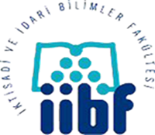 ESKİŞEHİR OSMANGAZİ ÜNİVERSİTESİ İktisadi ve İdari Bilimler FakültesiKALİTE KOMİSYONU TOPLANTISIDoküman No: 2023/18Yayın Tarihi: 01.12.2023Revizyon Tarihi:Revizyon No:HAZIRLAYANDoç .Dr. Hüseyin Naci BAYRAÇGÖZDEN GEÇİREN/KONTROLDoç. Dr. Nurcan DENİZONAYLAYAN